Analysing methods used to identify factors impacting on a performanceHow did you do it?What did you hope to achieve from doing this?What did you find out? (Actual Evidence)Why did you do it? Reliability? Specificity? Evaluating the impact of positive and negative factors on a performanceProvide a positive and a negative example from two factors that have affected you in your chosen sport. e.g. Factor 1 – Physical Skills – positive impact on your performance, how do you know?Factor 1 – Physical skills – negative impact on your performance, how do you know?  Make your intentions clear in terms of future development and prove this is a major weakness and is hampering your performance in your activity – back up with evidence!Same for factor 2 – emotionalGive plenty of detail on how these affected you, however, make sure you know training approaches to solve stated negatives. (This is needed in 1.3) So choose wisely. Relate all your answers to Badminton only.Explaining approaches to performance development based on these evaluationsLink the negatives you have stated for both factors in 1.2 to an appropriate training approach. These approaches must be separate, and you must have one approach for each of the two factors.Select an approach to solve your weaknesses.Justify why you have chosen this approach.Producing a personal development plan that sets appropriate development targetsCreate a 4 week development programme to improve your weaknesses from your two chosen factors. Eg, Factor 1 -  Physical (skills) Factor 2 -  Emotional (anger)Give a break down of each week and what training you will do – use training programme template.Include long term and short term (weekly) targets in terms of times, scores, success percentages etc.SELECTING METHODS TO RECORD AND MONITOR 			        DEVELOPMENTShow how you are going to keep a track of what you achieve during training E.g Training Diary, Method of retesting specific to your needsProvide two methods of monitoring your development and two reasons why you used this method. One method of development for each factor.Think about , validity, reliability, repeatability, specificity, ease of use etc.2.3 Implementing the development planProvide evidence of your actually doing the programme. This can take any form you wish and will include videos you have taken throughout your sessions.2.4 Evaluating the effectiveness of the development plan and the methods used to monitor developmentWas your training plan a success/failure?How do you know? Provide at least two evaluative points for each factor.Were your monitoring methods effective?How do you know? Provide at least one evaluative point about your monitoring method2.5 Identifying and justifying decisions relating to future personal development needsIdentify two future development areas from two other factors. One for each new factor, Eg, Mental and Physical Tactics or Physical Fitness. Use information booklets to help you.Justify your selections and state why improving these will enhance your overall performance.                        Describe 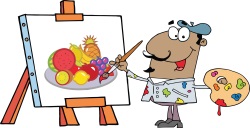 What does it look like?What are the main features?More than an outline or list                      Explain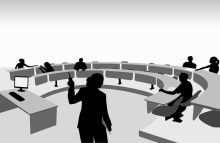 Make points which relate cause and effectMake relationships between things clearMay include some evaluation or analysis                        Analyse 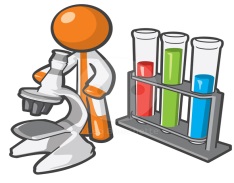 Identify relationship between component partsMake clear implications of details givenPresent evidence and make clear patterns or trends‘Data driven’                         Evaluate                                                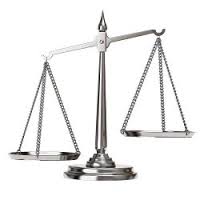 Make a judgement, appraisal or verdict based on evidenceJustify decisions takenGive a value or merit 